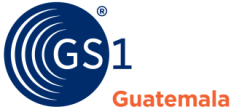 FORMATO ACTUALIZACION DE DATOS AFILIADOSFORMATO ACTUALIZACION DE DATOS AFILIADOSFORMATO ACTUALIZACION DE DATOS AFILIADOSFORMATO ACTUALIZACION DE DATOS AFILIADOSEmpresa:_________________________________________________________________  Empresa:_________________________________________________________________  Empresa:_________________________________________________________________  Fecha: _________________________Fecha: _________________________CARGONOMBRETELEFONOMAILRepresentante Legal o PropietarioGerente GeneralGerente de LogísticaGerente ComercialGerente RRHHGerente de MercadeoGerente de IT Contador GeneralIMPORTANTESi su empresa realiza alguna modificación en la información antes descrita, sírvase a  notificarlo de inmediato. Si hay cambio de Representante Legal favor enviar el RTU actualizado y copia del DPI para actualización en el sistema GS1 GuatemalaSi su empresa realiza alguna modificación en la información antes descrita, sírvase a  notificarlo de inmediato. Si hay cambio de Representante Legal favor enviar el RTU actualizado y copia del DPI para actualización en el sistema GS1 GuatemalaSi su empresa realiza alguna modificación en la información antes descrita, sírvase a  notificarlo de inmediato. Si hay cambio de Representante Legal favor enviar el RTU actualizado y copia del DPI para actualización en el sistema GS1 GuatemalaSi su empresa realiza alguna modificación en la información antes descrita, sírvase a  notificarlo de inmediato. Si hay cambio de Representante Legal favor enviar el RTU actualizado y copia del DPI para actualización en el sistema GS1 GuatemalaFIRMA DEL PROPIETARIO O REPRESENTANTE LEGAL 